§18137.  Temporary license; plant operator or delivery technician1.  Scope of license.  A temporary license may be issued to a plant operator or delivery technician to practice as follows:A.  Authority to practice as a plant operator is restricted to work at a propane facility as defined in NFPA standards, Number 58; and  [PL 2009, c. 344, Pt. C, §3 (NEW); PL 2009, c. 344, Pt. E, §2 (AFF).]B.  Authority to practice as a delivery technician is restricted to the delivery of propane, either by liquid transfer into a stationary container on the property of a consumer or by placing a portable container on the property of a consumer.  [PL 2009, c. 344, Pt. C, §3 (NEW); PL 2009, c. 344, Pt. E, §2 (AFF).][PL 2009, c. 344, Pt. C, §3 (NEW); PL 2009, c. 344, Pt. E, §2 (AFF).]2.  License term.  An applicant for a temporary plant operator or delivery technician license must apply for a temporary plant operator or delivery technician license within 90 days after first performing the functions listed in subsection 1 and may be issued a license for a 1-year term, which may not be renewed. A new temporary plant operator or delivery technician license may not be issued within 3 years following the date of issuance of the previous temporary plant operator or delivery technician license.[PL 2009, c. 344, Pt. C, §3 (NEW); PL 2009, c. 344, Pt. E, §2 (AFF).]SECTION HISTORYPL 2009, c. 344, Pt. C, §3 (NEW). PL 2009, c. 344, Pt. E, §2 (AFF). The State of Maine claims a copyright in its codified statutes. If you intend to republish this material, we require that you include the following disclaimer in your publication:All copyrights and other rights to statutory text are reserved by the State of Maine. The text included in this publication reflects changes made through the First Regular and Frist Special Session of the 131st Maine Legislature and is current through November 1, 2023
                    . The text is subject to change without notice. It is a version that has not been officially certified by the Secretary of State. Refer to the Maine Revised Statutes Annotated and supplements for certified text.
                The Office of the Revisor of Statutes also requests that you send us one copy of any statutory publication you may produce. Our goal is not to restrict publishing activity, but to keep track of who is publishing what, to identify any needless duplication and to preserve the State's copyright rights.PLEASE NOTE: The Revisor's Office cannot perform research for or provide legal advice or interpretation of Maine law to the public. If you need legal assistance, please contact a qualified attorney.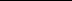 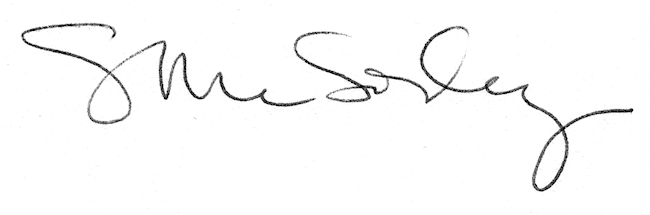 